دعوة تأهيل مقاولينالسادة المحترمين،السلام عليكم ورحمة الله وبركاته،يسر وزارة العدل أن تدعوكم إلى المشاركة في برنامج "تأهيل المتنافسين” المسبق تمهيداً لدعوتكم لتقديم عروضكم الفنية والمالية حول مشروع تهيئة وتطوير البنية التقنيه بالمحاكم ، وذلك ضمن أهداف ومبادرات برنامج التحول الوطني وفي إطار المنافسة العامة.في حال رغبتكم في المشاركة في برنامج "تأهيل المتنافسين” المسبق والمشاركة في المناقصة التي سيتم طرحها لاحقاً، المرجو إتباع الخطوات اللاحق ذكرها (المتطلبات) في الملحق الثالث من هذه الدعوة.يرجى قراءة هذه الدعوة وملحقاتها بحرص والتأكد من فهمها جيداً مع مراعاة التقيُد بتاريخ التسليم النهائي والمذكور في "بيانات التواريخ المهمة" أدناه.إن القصور وعدم استيفاء وتسليم جميع المتطلبات في موعد التسليم النهائي أو قبله يعد سبباً في استبعاد المتنافس عن هذه الدعوة، ويحق لوزارة العدل قبول أو رفض أي تسليم لملفات التأهيل وفقا لما تراه مناسباً.إن كافة الاستفسارات والأسئلة والطلبات والردود أو أي أمور أخرى تتعلق بهذه الدعوة، يجب أن ترسل كتابةً إلى العنوان الإلكتروني الموضح أدناه، أو أن تسلم باليد رسمياً إلى مسؤول العقود خلال أوقات الدوام الرسمي من الأحد إلى الخميس على العنوان التالي:إدارة العقود والمشترياتوزارة العدل - مكتب تحقيق الرؤيةشارع العليا - مبنى وكالة التطوير بريد إلكتروني: PRE-Q@MOJ.GOV.SAهاتف1: 966112948123هاتف2: 966112946749مع الشكر والتقديروليد بن سعود الرشودقائد مكتب تحقيق الرؤيةوزارة العدل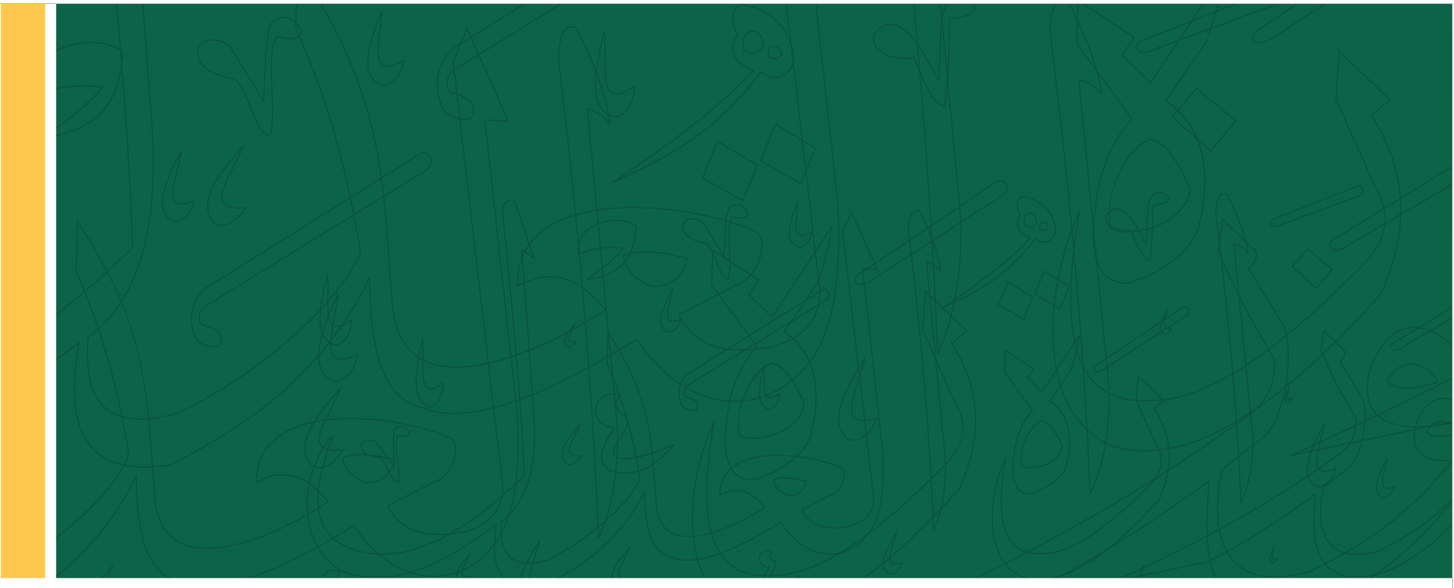 جدول الملحقاتالملحق الأول: لمحة عامة نبذه عن رؤية المملكة العربية السعودية 2030لقد حبا الله المملكة العربية السعودية مقومات جغرافية وحضارية واجتماعية وديموغرافية واقتصادية عديدة، تمكنها من تبوء مكانة رفيعة بين الدول القيادية على مستوى العالم.إن رؤيــة المملكة العربية السعودية 2030 يدل على مكامن القوة فيها على مستوى الدول المجاورة وعلى مستوى العالم. كذلك إن مكانة المملكة في العالم الإســلامي ســتمكنها مــن أداء دورهــا الريــادي وجعلها سندا للأمة العربية والإسلامية، حيث ستكون قوتها الاستثمارية المفتاح والمحرك لتنويع اقتصادها وتحقيق الاستدامته، فيما سيمكنها موقعها الاستراتيجي من أن تكون محورا لربط القارات الثلاث.تعتمد الرؤية على ثلاث محاور رئيسية وهي: إقتصاد حيوي وإقتصاد مزدهر ووطن طموح. إن هذه المحاور تتكامل وتتسق مع بعضها البعض في سبيل تحقيق الأهداف المرجوة وتعظيم الاستفادة من مرتكزات هذه الرؤية.وقد أطلق ولي العهد صاحب السمو الملكي الأمير محمد بن سلمان بن عبد العزيز إثني عشر برنامجاً لتحقيق رؤية المملكة العربية السعودية وهي كالآتي، حيث سنتطرق بالتفصيل على "برنامج التحول الوطني" في الأقسام القادمة: برنامج التحول الوطني برنامج خدمة ضيوف الرحمن برنامج صندوق الإستثمارات العامة برنامج تطوير الصناعة الوطنية والخدمات اللوجستية برنامج تطوير القطاع المالي برنامج تحسين نمط الحياة برنامج ريادة الشركات الوطنية برنامج الشراكات الإستراتيجية برنامج الإسكان برنامج التخصيصبرنامج تعزيز الشخصية الوطنية برنامج تحقيق التوازن المالي نبذة عن برنامج التحول الوطنيأُطلِق برنامج التحوّل الوطني للمساهمة في تحقيق رؤية المملكة العربية السعودية 2030 وإدراك التحديات التي تواجه الجهات الحكومية القائمة على القطاعات الاقتصادية والتنموية في سبيل تحقيقها. وحَدَّدَت الجهات المشاركة في البرنامج أهدافًا استراتيجية لتحقيق أهداف رؤية المملكة العربية السعودية 2030 ومجابهة هذه التحديّات إلى العام 2020 بناءً على مستهدفات مُحددَّة، ومن ثم تحديد المبادرات اللازمة لتحقيق هذه الأهداف بشكل سنوي، وبناء خطط تفصيلية لها، تعتمد على مؤشرات مرحلية لقياس الأداء ومتابعته وانطلق البرنامج في عامه الأول على مستوى 24 جهة حكومية على أن يتم مراجعة الجهات المشاركة في الأعوام المقبلة.ويهدف البرنامج إلى تطوير العمل الحكومي وتأسيس البنية التحتية اللازمة لتحقيق رؤية المملكة العربية السعودية 2030، واستيعاب طموحاتها ومتطلباتها، وتعتبر مبادرات البرنامج للعام 2016 م هي الموجة الأولى لتحقيق ذلك، وسيتمّ مراجعتها وتقييمها والنظر في كفايتها وأدائها دورياً، والنظر في اعتماد مبادرات إضافية يتم دراستها وتطويرها وفق آلية عمل البرنامج.والتزاماً بتوجه الرؤية لدعم المرونة في العمل الحكومي، ساهم برنامج التحوُّل الوطني في رفع وتيرة التنسيق والعمل المشترك عبر تحديد بعض الأهداف المشتركة للجهات العامّة بناءً على الأولويات الوطنية، والدفع نحو التخطيط المشترك، ونقل الخبرات بين الجهات العامّة، وإشراك القطاعين الخاص وغير الربحي في عملية تحديد التحديات وابتكار الحلول وأساليب التمويل والتنفيذ، والمساهمة في المتابعة وتقييم الأداء.نبذة عن وزارة العدلأُنشئت وزارة العدل السعودية بموجب الأمر الملكي رقم (أ/105) في 21/7/1390هـ الموافق 21/9/1970م حيث عين أول وزيراً لها، وهذا بلا شك يعد تطوير للجهاز القائم آنذاك وهو رئاسة القضاء، فعندما تحولت الرئاسة إلى وزارة العدل زادت إمكانياتها وجعلها قادرة على تحقيق متطلبات الإشراف على الأجهزة القضائية في المملكة بما يتلاءم مع مرحلة النمو والتطور التي كانت تمر بها. وتشرف وزارة العدل على المحاكم الشرعية، منها محاكم الاستئناف والمحاكم العامة والمحاكم المستعجلة، والمحاكم المتخصصة التي تشمل محكمة الأحداث ومحكمة الضمان والأنكحة، ومحكمة المرور، وتضم وزارة العدل عدداً من الأجهزة المساعدة للقضاء، مثل كتابات العدل ومأمور بيوت المال وقد قامت وزارة العدل بإنشاء عدد من الوكالات والإدارات العامة والوحدات وذلك للمساعدة في تنفيذ أهدافها واحتياجاتها ومن ضمن هذه الوكالات وكالة التخطيط والتطوير والمعلومات التي تقوم بوضع وتنفيذ الخطط الاستراتيجية لأنشطة الوزارة والقيام بكافة الدراسات والبحوث وتقديم الإحصائيات وبناء الشراكات مع القطاعين الحكومي والخاص لضمان جودة الخدمات والمنتجات والعمليات ورفع مستوياتها وتطوير الخدمات وأتمتتها للمستفيدين. تعمل وزارة العدل على تبني مجموعة من المبادرات والمشاريع ضمن برنامج التحول الوطني 2020 أحد أهم البرامج المنبثقة من رؤية المملكة العربية السعودية 2030 والتي تسعى من خلال تطبيقها لتحقيق أهداف البرنامج والتي تسهم في تحقيق رؤية 2030 لذلك قامت بإنشاء مكتب تحقيق الرؤية.الملحق الثاني: نبذه عن الخدمة المطلوبةإسم المشروع مشروع تهيئة وتطوير البنية التقنيه بالمحاكمالتاريخ المستهدف لبداية المشروع01/11/2019مدة المشروع عدد 24 شهراً موقع العمل تحدد المناطق الجغرافية حسب اختيار المحاكم اثناء عمليه التخطيط للبرنامج موزعه على 6 مناطق جغرافيه بعدد 100 محكمه كمرحله أولى.  وصف عام للخدمة المطلوبة تهيئة وتطوير البنية التقنيه التحتية لوزاره العدل لتشمل الجوانب الاتية:البنية التقنية التحتية.نموذج العمل التشغيلى للبنية التقنية التحتية.الحوكمه. المحاكم التابعة لوزاره العدل.وصف تفصيلي للخدمة المطلوبة البنية التقنيه التحتيه Infra structureفيما يلي المتطلبات العامه فيما يخص تطوير البينيه التقنيه التحتيه لتشمل جوانب اربعه Software Defined Data CenterInfrastructure as a CodeSecurity operation Center ReseilencyMigration نموذج العمل التشغيلى Operating modelيشمل نموذج العمل التشغيلى الجوانب الاتية:IT As Service Strategy definitionService center Phase oneIT service management Process enhancementService center main processInitial service offeringApplication development Service centerالحوكمه Governance يشمل العمل بالحوكمه الجوانب الاتيه Etablish Transformation project office Transformation KPIS definition Change management and execution المحاكم Courts يتضمن العمل في المحاكم تغطيه الجوانب الاتيه Site preparationSizing and acapacityCourts Netwrok ModernizationCourts Netwrork canble resuse and WIFI deploymentOperationsNew infrastructure deploymentالمعايير المطلوبةالخبرات في مجال تطوير البنية التقنيه التحتيه لمدة لاتقل عن 5 سنواتتنفيذ مالا يقل عن 3 مشاريع كبيرة في جهات حكوميةان لا يقل رأس مال الشركة عن 20,000,000 مليون ريال. ان تتميز الشركة في جودة وسرعة توفير مرشحين للعمل حسب متطلبات الوزارةان تكون الشركة قد عملت كمقاول رئيسي لمدة لا تقل عن 5 سنوات في نفس المجال. يجب ان تلتزم الشركة بوفرة وملاءة مالية تتكفل بدفع رواتب العاملين في المشروع لمدة 3 شهور على الأقل في حال تأخر الحصول على المستحقاتالملحق الثالث: المتطلباتالمستندات المطلوبة   المستندات الرسمية أو القانونية شهادة السجل التجاري سارية المفعول شهادة الزكاة والدخل سارية المفعول شهادة من المؤسسة العامة للتأمينات الاجتماعية سارية المفعول شهادة الاشتراك في الغرفة التجارية سارية المفعول رخصة الاستثمار إذا كان المتنافس مرخصاً وفقاً لنظام الاستثمار الأجنبي سارية المفعولشهادة تحقيق النسبة النظامية لتوطين الكوادر السعودية سارية المفعول (شهادة السعودة/ نطاقات)القوائم المالية المصدقة لميزانية المنشأة في الثلاث سنوات الأخيرةالمستندات الفنية والخبرات السابقةذكر معلومات عن المتنافس حسب النموذج المرفق "نموذج معلومات عن المتنافس" في الملحق الرابع.معلومات عن الشركة على أن تحتوي على: الهيكل التنظيمي.عدد الموظفين. عدد فروع ومكاتب المتنافس.الموردين المعتمدين، الخ.ذكر مالا يقل عن ثلاث مشاريع مشابهه لنوع العقد المذكور خلال الخمس سنوات السابقة حسب النموذج المرفق "نموذج الخبرات للمشاريع السابقة" في الملحق الرابع.ذكر المشاريع الحالية والتي سيتم تنفيذها في نفس فترة عمل المشروع حسب النموذج المرفق "نموذج الخبرات للمشاريع الحالية" في الملحق الرابع.ذكر خبرات الجهاز الفني والإداري التابع للمقاول المرفق حسب النموذج المرفق "نموذج الخبرات للكادر اللإداري" في الملحق الرابع.ذكر التزامات المتنافس المالية خلال مدة تنفيذ العقد.ذكر مصادر تمويل المتنافس.إرفاق ما لا يقل عن ثلاث شهادات حسن أداء.تعليمات التسليمالرجاء قراءة التعليمات التالية أدناه، إن عدم الالتزام بأي من البنود التالية يعد سبباً كافياً لاستبعاد المتنافس عن الدعوة:يجب على المتنافس تسليم المتطلبات في الموعد المحدد في دعوة التأهيل.في حال التأخر عن موعد التسليم لن يتم النظر في المرفقات وسيتم استبعاد المتنافس ويعد غير مؤهل.يجب على المتنافس تسليم جميع المستندات المطلوبة إلى العنوان المذكور في دعوة التأهيل.يجب على المتنافس تعبئة جميع المرفقات بشكل إلكتروني وباللغة العربية.يجب على المتنافس إرفاق صور المستندات الثبوتية مختومة بختم المتنافس لإثبات دقة المعلومات.يعتبر القصور في تقديم البيانات المطلوبة بشكل كامل وصحيح أو عدم إرفاق المستندات الثبوتية سبباً في اسبعاد المتنافس.يجب على المتنافس توجيه أي إستفسارات إن وجدت وتوجيهها إلى العنوان المذكور في دعوة التأهيل.سيتم إخطار المتنافسين المؤهلين بعد تحليل الردود في مدة أقصاها أربعة أسابيع من آخر موعد يتم فيه قبول ملفات التأهيل.الملحق الرابع: النماذج المرفقةنموذج معلومات عن المتنافسنموذج الخبرات للمشاريع السابقةملحوظة: ترفق المستندات الثبوتية لهذه المشاريعنموذج الخبرات للمشاريع الحاليةنموذج الخبرات للكادر الإداريملحوظة: يمكن طلب السيرة الذاتية لأي كادر من الكوادر التي سيتم ذكرها عند الحاجة نموذج الخبرات -الكادر الفنيملحوظة: يمكن طلب السيرة الذاتية لأي كادر من الكوادر التي سيتم ذكرها عند الحاجة نموذج موارد الشركةIDNameDescriptionI01Software defined data center (SDDC)Define, design, and deploy;The compute capabilities required for the cloud (CI/HCI)The SDN and physical network capabilities requiredThe software defined storage capabilities requiredThe cloud management platformI02Infrastructure as a code (IAC)Define, design, and implement the capabilities required to support infrastructure as code capabilities.Define the capabilities required to support API definitionsI03Security Operation Center(SOC)Define SOC requirements and capabilities to be implemented taking into consideration the following;DevOps pipeline has to plugin into the SOCInfrastructure must generate events from VRO and Control center to the SIEM, also service catalog entries need to be preapproved by soc using a mechanist like security passportsDefine the policies and things like what are the pre-requisites required by security for every virtual machine, container, etc.I04ResiliencyActivities to close the gaps based on the BCDR activityPlan to have the application built to be resilient by design I05MigrationProvide the detailed activities required to complete the workload migration project from the existing customer infrastructure to the target cloud environment, this will include:Blueprinting ActivitiesAPO and APA activitiesWorkload Migration ActivitiesIDNameNameDescriptionO01ITaaS Strategy DefinitionITaaS Strategy DefinitionDefinition Design and Implementation of Following Functions:Customer Engagement ModelValue Proposition (Build and Adaption)Communication PlanFinancial ViabilityOrganizational and Human ChangeChange Management PlanO02Service Centers Phase 1Service Centers Phase 1Service Center Definition: General IT, Cloud, End User Computing. Charter and Classes of ServicesO03ITSM Processes EnhancementITSM Processes EnhancementEnhancement of ITIL practices to reach the Minimum viable level to fully support the Service Centers Processes. Enhancement and re-design of ITIL/ITSM process GovernanceO04Service Center Main processService Center Main processDefinition, Design and Deployment of 4 Service Center processes: Service Strategy, Service Design, Service Transition and Service Operation. Mapping and connecting of ITIL SM Processes and ITaaS Strategic Functions to the 4 Service Center core processesO05 Initial Service OfferingInitial Service OfferingDefinition, Design and Deploy of an initial set of service offering related to the 3 Initial Service Centers: General IT, Cloud, End-User Computing and Remote Courts SupportO06O06Application Development Service CenterDefinition, Design and Implementation of a model that implements Devops Capabilities with joint participation of App. Development and IT operations in Digital Application Delivery Framework. Definition, Design and Implementation of:IaC Catalog and Consumption modelCreation and Maintenance of evaluated and automated CI/CD PipelinesDefinition, Design and Deployment of Monitoring/Logging and Reporting for infrastructure and Sw services (micro Services and collateral framework functions) running in different environments like Unit Test, Perf. Test, Production, etcDefinition, Design and Deployment of Automated methods for Quality/Security checks and Deployment methods for code deliveryIDNameDescriptionG01Transformation projects office (TPO)Definition of Mission and Charter. Definition of Roles and level of Sponsorship. Definition of interfaces with the surrounding transformation process/projects. Establishment of TPO and initial assignments for Program Management, KPIs/measurement and Change Management practicesG02Program Management, KPIs and Measurement practicesDefinition Design and implementation of:Program ObjectivesBenefits Mapping and Calculation (Financial and Business Case management)KPIs related to objectivesMeasurement, Auditing and reporting methodsG03Change ManagementDefine, Design and Implement a Program Change Management process.Define, Design and Deploy a Communication Plan to support Change and Transformation activitiesIDNameDescriptionC01Site PreparationA project that defines the activities that need to be carried out to complete site preparation of the remote courts includingFloor / CeilingPhysical Security / Badge AccessFire fighting systemsCable routing or pathsVideo surveillance of server roomPower requirementsNumber of Racks / UPSC02Sizing and CapacityThe purpose of Sizing and Capacity is to understand the internal network connectivity, Bandwidth utilization in each court and deployment of new Solutions.The output will be an understanding of what exists in each court.From the Network point of view need to understand the capacity or Bandwidth, which can cater the current user access and connectivity to the Main and DR sites.Need to understand for each court how we will do the transformation of Network Modernization and deployment of Wi-Fi.Several things we need to take into consideration for these transformations.Number of users and their network devices including other devices present in the courts like printer, Scanner, etc                        Internal Network Traffic.WIFI and non-WIFI devices that need to connect to the network.VoIP and Video Conference devices connectivity.video Surveillance or Security camera connectivity.Need to conduct Wi-Fi survey to assess the Radio Frequency (RF) behavior and to prevent dead spots in the environment.Map courts to blueprintsC03Courts Network ModernizationNetwork Design (taking into consideration the SDDC in main and DR) based on blueprint.Deploy and Integrate SD-WAN solutionNeed to understand the requirements of SD-WAN deployment in the environment.Need to understand WAN optimization and how to Secure Applications or Data.Take into consideration of another broadband internet link in case of MPLS link fail-over from Branch to Main Site (DC).C04Courts Network Cable reuse and WIFI deploymentWIFI deployment Number of Access Points (AP) will be decide for each court based on Wi-Fi survey.Need to understand the FlexConnect or H-Reap Technology Design and Deployment.Need to understand the Wireless Controller present in DC.Need to understand the ACS Server for 802.1X authentication which is in DC and other Security parameters to secure the WLAN deployment.Cable use migration Need to secure or re-use unused cables after replacement of LAN to WLAN.C05OperationsA project that defines the requirements for the operations in the courts. This should includeEnd user computing service operations (Operating Model)ITSM improvements (KB sharing, etc.)Re-evaluate support to number of user ratio, now it is 1/100, we need to decrease this to 1/70 or 1/60Support applications as level 1 support and video conferencing equipment.C06New Infrastructure DeploymentA phased approach project that will deploy the new infrastructure in the courts. (Define a plan for 300+ sites). This should includeNetworking / WIFI / SecurityComputeOther equipment (Video recording, conferencing / others)Coverage auditing / assessment for WIFI for the operational spacesMigrate the use of cabling from 100% LAN to spread to the use for WIFI, guest WIFI, and security network)	1.1المتنافس	1.1المتنافس	1.1المتنافس	1.1المتنافس	1.1المتنافس	1.1المتنافس	1.1المتنافس	1.1المتنافس	1.1المتنافساسم المتنافس (شركة / مؤسسة)اسم المتنافس (شركة / مؤسسة)رأس مال المتنافسرأس مال المتنافسرأس مال المتنافسرقم السجل التجاريرقم السجل التجاريتاريخهتاريخهتاريخهاسم الشخص المسؤول:اسم الشخص المسؤول:المنصبالمنصبالمنصب1.2 العنوان:1.2 العنوان:1.2 العنوان:1.2 العنوان:1.2 العنوان:1.2 العنوان:1.2 العنوان:1.2 العنوان:1.2 العنوان:المدينةالمدينةالشارعالشارعالشارعص.بص.بالرمز البريديالرمز البريديالرمز البريديهاتف:هاتف:فاكسفاكسفاكسالبريد الإلكتروني:الموقع الإلكترونيالموقع الإلكترونيالموقع الإلكترونيسنة التأسيس:1.3 ملكية الشركة1.3 ملكية الشركة1.3 ملكية الشركة1.3 ملكية الشركة1.3 ملكية الشركة1.3 ملكية الشركة1.3 ملكية الشركة1.3 ملكية الشركة1.3 ملكية الشركةالملاك / الشركاءالملاك / الشركاءالملاك / الشركاءالملاك / الشركاءالجنسيةالجنسيةالجنسيةنسبة الملكيةنسبة الملكية1.4 معلومات ممثل الشركة 1.4 معلومات ممثل الشركة 1.4 معلومات ممثل الشركة 1.4 معلومات ممثل الشركة 1.4 معلومات ممثل الشركة 1.4 معلومات ممثل الشركة 1.4 معلومات ممثل الشركة 1.4 معلومات ممثل الشركة 1.4 معلومات ممثل الشركة الإسمالإسمالإسمالمسمى الوظيفيالمسمى الوظيفيالمسمى الوظيفيالهاتفالهاتفالهاتفالثابتالثابتالثابتالمتنقلالمتنقلالمتنقلالبريد الإلكترونيالبريد الإلكترونيالبريد الإلكتروني1-1 توضيح تفاصيل طبيعة الأنشطة التي يقدمها المتنافس1-1 توضيح تفاصيل طبيعة الأنشطة التي يقدمها المتنافس1-1 توضيح تفاصيل طبيعة الأنشطة التي يقدمها المتنافس1-2 اذكر تفاصيل مالا يقل عن ثلاثة مشاريع منفذة من قبل المتنافس خلال الخمس سنوات الأخيرة حسب الجدول التالي:1-2 اذكر تفاصيل مالا يقل عن ثلاثة مشاريع منفذة من قبل المتنافس خلال الخمس سنوات الأخيرة حسب الجدول التالي:1-2 اذكر تفاصيل مالا يقل عن ثلاثة مشاريع منفذة من قبل المتنافس خلال الخمس سنوات الأخيرة حسب الجدول التالي:الرقمالوصفالمشروع الأول1اسم المشروع2موقع المشروع3مكونات المشروع4الجهة المالكة للمشروع5قيمة العقد6مدة العقد7تاريخ البداية8تاريخ الإنتهاء9إسم المسؤول عن المشروع10أرقام للتواصل مع المسؤول عن المشروع11بريد إلكتروني المسؤول عن المشروعالرقمالوصفالمشروع الثاني1اسم المشروع2موقع المشروع3مكونات المشروع4الجهة المالكة للمشروع5قيمة العقد6مدة العقد7تاريخ البداية8تاريخ الإنتهاء9إسم المسؤول عن المشروع10أرقام للتواصل مع المسؤول عن المشروع11بريد إلكتروني المسؤول عن المشروعالرقمالوصفالمشروع الثالث1اسم المشروع2موقع المشروع3مكونات المشروع4الجهة المالكة للمشروع5قيمة العقد6مدة العقد7تاريخ البداية8تاريخ الإنتهاء9إسم المسؤول عن المشروع10أرقام للتواصل مع المسؤول عن المشروع11بريد إلكتروني المسؤول عن المشروع	1-1 توضيح تفاصيل طبيعة الأنشطة التي يقدمها المتنافس.	1-1 توضيح تفاصيل طبيعة الأنشطة التي يقدمها المتنافس.	1-1 توضيح تفاصيل طبيعة الأنشطة التي يقدمها المتنافس.1-2 اذكر تفاصيل مالا يقل عن ثلاث مشاريع قائمة حالياً حسب الجدول التالي:1-2 اذكر تفاصيل مالا يقل عن ثلاث مشاريع قائمة حالياً حسب الجدول التالي:1-2 اذكر تفاصيل مالا يقل عن ثلاث مشاريع قائمة حالياً حسب الجدول التالي:الرقمالوصفالمشروع الأول1اسم المشروع2موقع المشروع 3مكونات المشروع4الجهة المالكة للمشروع5قيمة العقد6مدة العقد7تاريخ البداية   8تاريخ الإنتهاء9إسم المسؤول عن المشروع 10أرقام للتواصل مع المسؤول عن المشروع  11بريد إلكتروني المسؤول عن المشروع الرقمالوصفالمشروع الثاني1اسم المشروع2موقع المشروع 3مكونات المشروع4الجهة المالكة للمشروع5قيمة العقد6مدة العقد7تاريخ البداية   8تاريخ الإنتهاء9إسم المسؤول عن المشروع 10أرقام للتواصل مع المسؤول عن المشروع  11بريد إلكتروني المسؤول عن المشروع 3-2 وضح خبرات الكادر الإداري التابع للمقاول حسب الجدول التالي:3-2 وضح خبرات الكادر الإداري التابع للمقاول حسب الجدول التالي:3-2 وضح خبرات الكادر الإداري التابع للمقاول حسب الجدول التالي:3-2 وضح خبرات الكادر الإداري التابع للمقاول حسب الجدول التالي:3-2 وضح خبرات الكادر الإداري التابع للمقاول حسب الجدول التالي:#الاسمالوظيفةالتخصص / مجال الخبرةمدة الخبرة3-2 وضح خبرات الكادر الفني التابع للمقاول حسب الجدول التالي:3-2 وضح خبرات الكادر الفني التابع للمقاول حسب الجدول التالي:3-2 وضح خبرات الكادر الفني التابع للمقاول حسب الجدول التالي:3-2 وضح خبرات الكادر الفني التابع للمقاول حسب الجدول التالي:3-2 وضح خبرات الكادر الفني التابع للمقاول حسب الجدول التالي:#الاسمالوظيفةالتخصص / مجال الخبرةمدة الخبرةالمعدات المملوكة أو المستأجرة للمقاول: المعدات المملوكة أو المستأجرة للمقاول: المعدات المملوكة أو المستأجرة للمقاول: المعدات المملوكة أو المستأجرة للمقاول: المعدات المملوكة أو المستأجرة للمقاول: الوصفسنة الصنعحالتها التشغيليةرقم شهادة الترخيصتاريخ الانتهاء